Муниципальное автономное дошкольное образовательное учреждение №23 «Улыбка» города Дубны Московской областиПроект«Мы - помним, мы – гордимся!»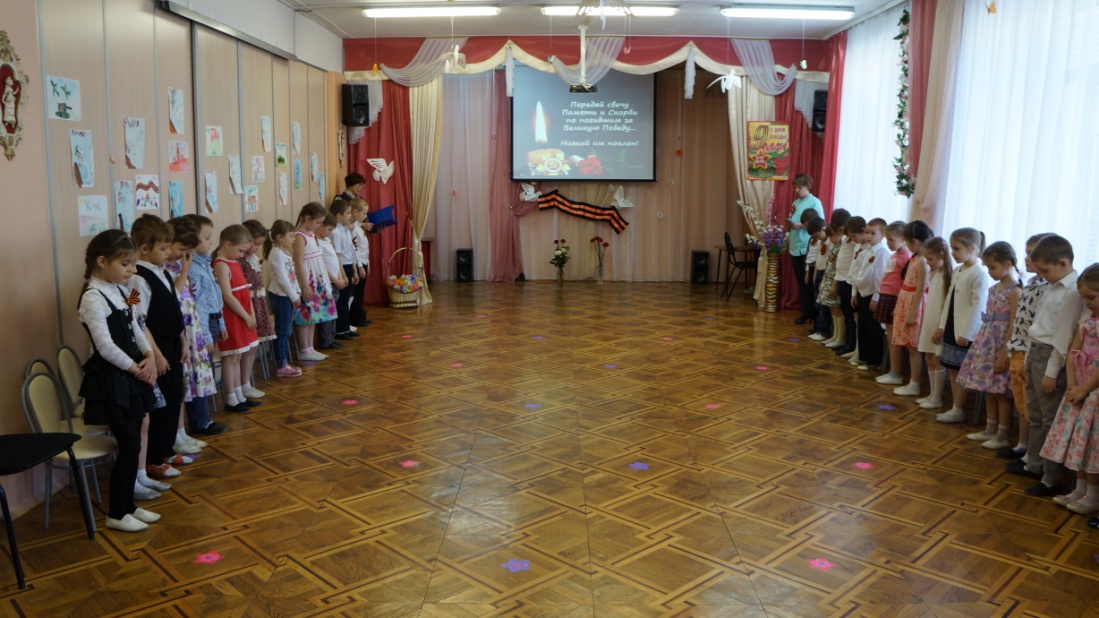 г.о.Дубна, 2020 г.Аннотация: Проект «Мы – помним, мы – гордимся» разработан в ДОУ №23 «Улыбка» в рамках подготовки учреждения к празднованию75-летия Победы в Великой Отечественной войне и включает в себя мероприятия, направленные на решение проблем гражданско-патриотического воспитания детей дошкольного возраста. Материалы проекта могут быть использованы педагогическими работниками дошкольных учреждений, организаций общего и дополнительного образования для организации работы с детьми дошкольного и младшего школьного возраста. Тип проекта: познательно-исследовательский, детско-взрослый, долгосрочный. Сроки реализации проекта: январь – май 2020г. 	Участники проекта: воспитанники, педагогические работники ДОУ, родители (законные представители) детей.Актуальность и новизна проектаВ современном мире наблюдается тенденция в подмене моральных и духовных ценностей, переписывании истории, на фоне чего у подрастающего поколения формируются искаженные представления о доброте и милосердии, великодушии и справедливости, гражданственности и патриотизме. Память о Великой Отечественной войне, ставшей для современного поколения уже далекой историей, - это не только хроника, летопись и дневники, но это её исторические уроки, вобравшие в себя социальный опыт прошлого и устремление в настоящее и будущее. 2020 год Указом Президента Российской Федерации обозначен  Годом памяти и славы в честь 75-летия Победы в Великой Отечественной войне: "В целях сохранения исторической памяти и в ознаменование 75-летия Победы в Великой Отечественной войне 1941-1945 годов постановляю провести в 2020 году в РФ Год памяти и славы…», - говорится в указе.Содержание проекта соответствует современным запросам государства на «…воспитание гармонично-развитой и социально-ответственной личности на основе духовно-нравственных ценностей народов Российской Федерации, исторических и национально-культурных традиций» и формирование знаний дошкольников о событиях и участниках Великой Отечественной войны.Новизна проекта заключается в комплексном подходе, соблюдении принципов систематичности, последовательности и непрерывности в содержании и организации работы в рамках проекта; выстраивание единого образовательного пространства детский сад-семья, направленного на успешное развитие нравственно-духовно-патриотических ценностей, основанных на традициях празднования Дня Победы.Цель проектаВоспитание у дошкольников патриотических чувств, любви к Родине, уважения к историческому военному прошлому семьи, страны.Задачи проектавоспитывать патриотические и интернациональные чувства и любовь к Родине; расширять представления детей и поощрять интерес к изучению событий, происходивших в стране в период Великой Отечественной войны, воспитывать чувство гордости за ее победы, достижения; формировать любовь и уважение к историческому военному прошлому нашей страны;мотивировать поисковую деятельность воспитанников и родителей по изучению истории военного прошлого семьи, области, страны; формировать у родителей активную позицию в воспитании нравственно – патриотических ценностей у своих детей.повысить компетентность педагогов и родителей в вопросах патриотического воспитания детей дошкольного возраста;создать условия для обмена опытом в совместной деятельности педагогов и родителей по тематике проекта.Планируемые результаты реализации проектаПроявление чувства гордости за стойкость и самоотверженность народа страны в период Великой Отечественной войны 1941—1945 годов;появление представлений (знаний) о событиях, происходивших в стране в период Великой Отечественной войны, фактах из жизни старших членов семьи (прадедушек и прабабушек, участников Великой Отечественной войны 1941—1945 годов), их фронтовых и трудовых подвигах;активное участие родительской общественности в подготовке и проведении мероприятий, приуроченных к 75-летию Победы в Великой Отечественной войне;повышение уровня профессиональной компетенции педагогов и грамотности родителей в вопросах патриотического воспитания детей дошкольного возраста;появится возможность внедрения новых форм взаимодействия с родителями и обмена опытом по вопросам патриотического воспитания. При реализации проекта используются индивидуальные, групповые и подгрупповые формы работы. Работа ведется очно или дистанционно с использованием информационно – коммуникационных технологий. Выбор методов определяется с учетом возрастных и психофизических возможностей детей и поставленных целей. В рамках проекта ведется целенаправленная и систематическая работа с родителями воспитанников. Родители осуществляют посильную помощь педагогическим работникам ДОУ в подготовке и сборе информации, материалов о родственниках: участниках военных действий, тружениках тыла, детях войны.  Дистанционно связь с родителями осуществляется через социальные сети.Этапы работы над проектомРазработали:Князева Екатерина Викторовна,педагог-психологМелешко Екатерина Николаевна,заместитель заведующего по воспитательной и методической работеСмирнова Елен Николаевна,заведующий ДОУ